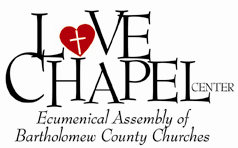 Our Mission: Christ’s Love in ActionOur Vision: Support and Strengthen those in need through Christ’s LoveOn June 15th, Brighter Days will open at 50% capacity to begin serving the homeless community in a safe and effective manner. This limited operation will be in place until public health conditions allow for additional utilization of the facility. As your organization is one of the referring agencies for clients needing the service of Brighter Days homeless shelter, I want to make you aware of this reopening, the change in protocols that will be implemented, and another significant change that we have introduced.New protocols will be in place for the safety of staff, volunteers and clients.  The key components of the plan are outlined below.-Health screenings will be conducted, prior to admittance, of anyone staying, working or volunteering at Brighter Days -High touch surfaces will be cleaned continuously -Educational materials will be passed out to all guests and signs about safety etiquette will be posted -Personal protective equipment (PPE), including gloves and masks, will be used for the safety of volunteers, employees and guests -An intensive daily cleaning regimen will be implemented -Initially, 50% of capacity will be utilized; this allows for 12 men and 7 women to be in residence overnight-Clients showing signs of illness or reporting symptoms of illness will be isolated from the general population immediately and will be allowed to stay that night until they can seek treatment-Food service will be completed in a safe way, including handwashing, individual servings, etc. The detailed protocols have been reviewed by both the Bartholomew County Health Department and the Mayor of Columbus and are available at https://lovechapel-bartholomew.org/
 Love Chapel provides services designed to help our clients navigate from crisis to stability and to help them maintain that stability.  In the case of Brighter Days, our goal is to help bridge our clients from homelessness to permanent housing.  Although unrelated to the COVID-19 pandemic, I wanted you to be aware that Brighter Days has started a new program for clients that focuses on helping each of them move from homelessness to permanent housing over a 60 day period.  When you have a client in need of the Brighter Days service on June 15 or after, please refer them to us for safe and effective assistance.Regards,Kelly DaughertyExecutive Director, Love Chapel